Publicado en Toledo el 25/01/2024 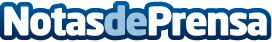 Grupo Abrasador inaugura su sexto restaurante asociado en Ciudad Real: Abrasador El mesón de LucianoUbicado en un edificio con mucha historia, una antigua casa de labranza de finales del siglo XIXDatos de contacto:Comunicación de Grupo AbrasadorGrupo Abrasador925 24 56 84Nota de prensa publicada en: https://www.notasdeprensa.es/grupo-abrasador-inaugura-su-sexto-restaurante Categorias: Gastronomía Castilla La Mancha Restauración http://www.notasdeprensa.es